Краевое государственное общеобразовательное бюджетное учреждение «Первомайская специальная (коррекционная) общеобразовательная школа-интернат»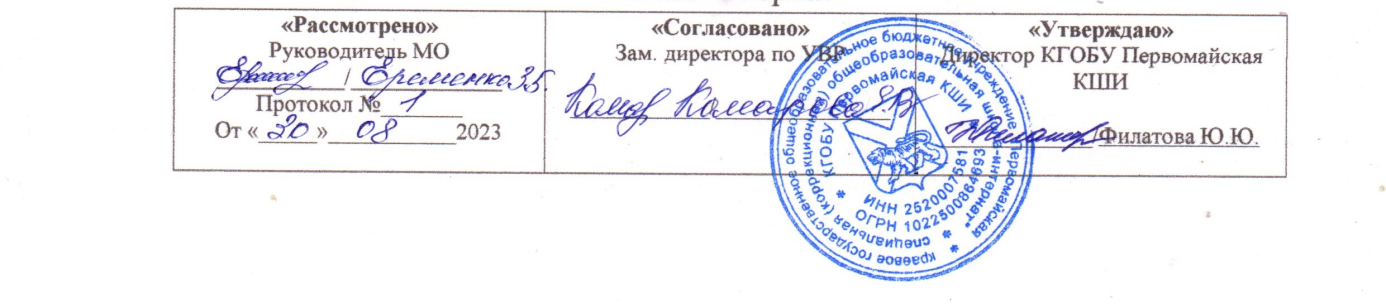 Рабочая программа по обществоведениюдля 9 классана 2023 – 2024 учебный годСоставила: Грищенко А.В.С.Первомайское2023 гПояснительная запискаКурс обществоведения предназначен для учащихся специальных (коррекционных) общеобразовательных учреждений  (VIII вида). В содержание курса обществознания включены в доступной форме элементарные сведения о государстве, праве, правах и обязанностях граждан, основных законах нашей страны, что важно для формирования детей с отклонением в интеллектуальном развитии нравственных и правовых норм жизни в обществе.При изучении курса реализуется опора на уже имеющиеся знания, учитывается, уровень возрастных и познавательных возможностей воспитанников старшей школы. Программа учитывает особенности познавательной деятельности детей с отклонением в интеллектуальном развитии, направлена на всестороннее развитие личности учеников, способствует их умственному развитию, обеспечивает гражданское, эстетическое, нравственное воспитание. На уроках обществознания воспитанники должны познакомиться с современной политической жизнью страны, получить основы правового и нравственного воспитания. Особое внимание обращено на коррекцию имеющихся специфических нарушений. В программе основными принципами являются принцип коррекционной направленности в обучении, принцип воспитывающей и развивающей направленности обучения, принцип научности и доступности обучения, принцип систематичности и последовательности в обучении, принцип наглядности в обучении, принцип индивидуального и дифференцированного подхода в обучении.Для контроля знаний, умений и навыков применяются тестовые, самостоятельные работы. Настоящая программа рассчитана на воспитанников 9 классов. Срок реализации настоящей программы 2 учебных года. Занятия по данной рабочей программе проводятся в форме урока (40 мин).  На курс отведено 34 часа в год или 1 час в неделю. Возможно увеличение или уменьшение количества часов, в зависимости от изменения годового календарного учебного графика, сроков каникул, выпадения уроков на праздничные дни. На каждый изучаемый раздел отведено определенное количество часов, указанное в тематическом плане, которое может меняться (увеличиваться, уменьшаться) на незначительное количество часов, так как воспитанники коррекционной школы представляют собой весьма разнородную группу детей по сложности дефекта. В конце изучения курса обществоведения учащиеся должны знать:основные понятия курса;виды правовой ответственности;что собой представляет власть, разделение властей;права и обязанности граждан РФ;Должны уметь:написать просьбу, ходатайство;оформлять стандартные бланки.Учащиеся по окончании 9 класса должны владеть максимально доступным их возможностям уровнем общеобразовательной подготовки, необходимым для самостоятельной жизни. Они должны уметь ориентироваться в окружающей действительности, соблюдать общепринятые нормы поведения и общения, владеть навыками устной разговорной речи, уметь отвечать на поставленные вопросы, задавать вопросы с целью получения информации.               Планирование составлено на основе:Программы специальных (коррекционных) образовательных учреждений VIII вида, 5-9 классы, сборник №1, под редакцией В.В Воронковой, М., Владос, 2012. Всего: (34 часа в год; 1 час в неделю)                                  Обществознание9 классI четверть8 часов9 классII четверть7 часов9 классIII четверть10 часов9 классIV четверть7 часовМетоды:Словесные - рассказ, объяснение, беседаНаглядные - наблюдение, демонстрация Практические – упражненияМетоды изложения новых знаний Методы повторения, закрепления знаний Методы применения знаний Методы контроляТипы уроков:Урок сообщения новых знаний (урок первоначального изучения материала)Урок формирования и закрепления знаний и умений (практический урок)Урок обобщения и систематизации знаний (повторительно-обобщающий урок) Урок проверки и оценки знаний, умений и навыков ( проверочный урок) Комбинированный урок№ п/пНаименование темыКоличество часовДата1.Вводный урок. Что такое Конституция1Раздел I. Права и обязанности гражданина России2.Ответственность государства перед гражданами13.Конституционные обязанности граждан14.Основные конституционные права человека в РФ. Экономические права человека15.Социальные права человека16.Гражданские права человека17.Политические права человека18.Контрольно – обобщающий урок1№ п/пНаименование темыКоличество часовДата1.Труд. Трудовые отношения12.Право на труд13.Трудовой договор.14.Трудовые права несовершеннолетних.15.Собственность гражданина. Имущественные отношения.16.Роль семьи в жизни человека и общества.17.Контрольно – обобщающий урок1№ п/пНаименование темыКоличество часовДата1.Правовые основы семейно – брачных отношений.12.Права ребёнка.3.Права ребёнка в семье.14.Социальные права человека.15.Право на социальное обеспечение.16.Жилищные права.17.Жилищные права несовершеннолетних.18.Право на медицинское обслуживание.19.Повторение.110.Контрольно – обобщающий урок.11№ п/пНаименование темыКоличество часовДата1.Система образования в РФ12.Право на доступ к культурным ценностям13.Активная жизненная позиция14.Гражданское самосознание15.Моя будущая профессия16.Повторение17.Контрольно – обобщающий урок1